JOVENS REPÓRTERES PARA O AMBIENTE 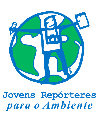 PLANIFICAÇÃO DE PROJETO JRATema: Espécies invasorasPúblico-alvo: 8º ano – Ciências Naturais9º ano - GeografiaQualquer ano – Cidadania e DesenvolvimentoMotivação:Apresentar a metodologia JRA (mostrar materiais que se encontram na “inspiração”; mostrar trabalhos anteriores)Problema:Impactes da propagação de espécies invasoras: os casos da Cortaderia Selloana (plumas, penachos ou erva-das-pampas) e da Oenothera glazioviana (erva-dos-burros)Aspetos a considerar: Características destas espéciesCausas da introdução e propagação destas espéciesImpactes da sua propagaçãoControlo da espécieEtapas do desenvolvimento do trabalho:Etapas 1 e 2 – INVESTIGAR E PROCURAR SOLUÇÕESPesquisa orientada – os alunos devem pesquisar numa lista de sites fornecida pelo professor: enquadramento temático (abordagem dos conceitos fundamentais como espécie autóctone; espécie exótica e espécie invasora); legislação portuguesa que regula a classificação das espécies exóticas/invasoras; principais espécies invasoras em Portugal; aspetos a considerar relativamente às duas espécies (características; causas da introdução e propagação; impactes da sua propagação; controlo)Convidar um especialista para realizar uma palestraPreparar e realizar uma entrevista a um especialistaContactar com instituições como a câmara municipal; a equipa Invasoras.pt; habitantes locais; jardineiros; ...Realizar trabalho experimental (germinação de sementes; transplantação, …), trabalho de laboratório (observação com lupa e microscópio) e atividades de campo (mapeamento na app iNaturalist; participação na SEI – Semana das Espécies Invasoras; ações de controlo na escola e área envolvente; filmagens; fotografia)Etapa 3 – REPORTARRedação de um artigo individual sobre as espécies estudadas, podendo utilizar diferentes enfoques Selecionar as fotos adequadas, que deverão ser de autoria do aluno que escreveu o artigoRealização de fotorreportagensEtapa 4 – DISSEMINARAs peças jornalísticas serão divulgadas da seguinte forma:Publicação na plataforma JRARealização de uma palestra na escola ou na Junta de Freguesia, dirigida à comunidade, na qual os alunos apresentem as peças jornalísticas produzidasDivulgação no site da Escola e no Circuito Interno de TVEnvio para a Junta de Freguesia e Câmara MunicipalEnvio para jornais locaisExemplo de divulgação de ação de controlo: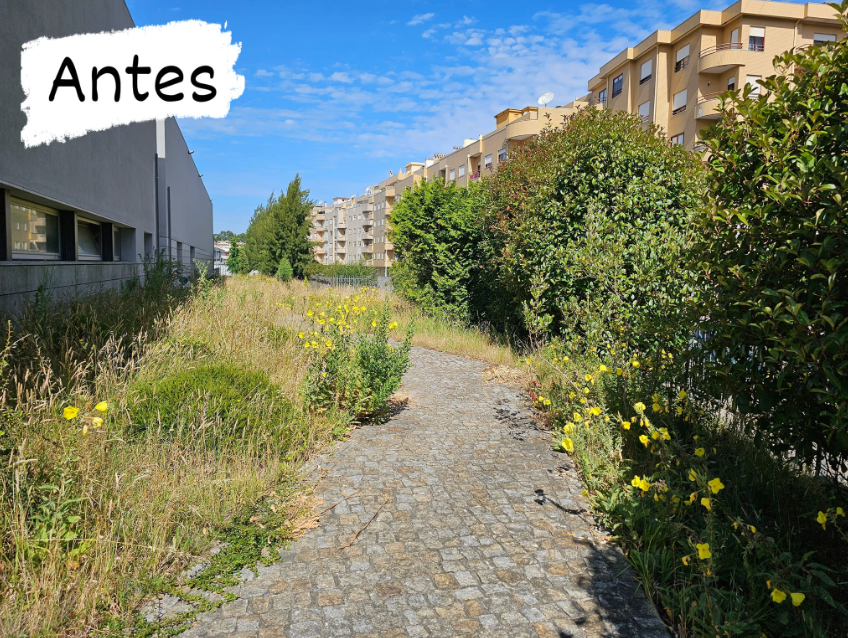 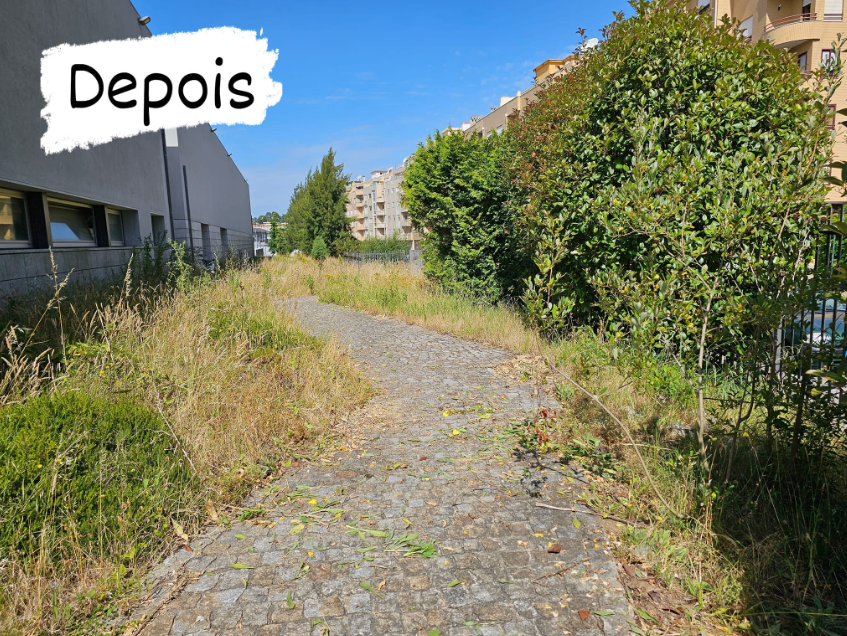 ALGUNS CUIDADOS A TERCeder aos alunos uma lista de fontes fidedignas;Explicar como referenciar essas fontes;Autoria das fotos: pedir a cada aluno que se fotografe no local de cada foto que tira, para provar a sua autoria.DICAS ÚTEISDica 1 – Tamanho das frases e linguagem Em vez de:"Durante esta etapa do percurso, é possível sentir o odor a queimado, em resultado do incêndio ocorrido no domingo, dia 15 de outubro."Deve estar:"Nesta etapa do percurso ainda é possível sentir o cheiro a queimado. O incêndio de 15 de outubro queimou ... [indicar área, extensão, descrever o que foi queimado]"Ou seja: Devem ler o texto alto, identificar frases e parágrafos que estejam muito grandes e sejam difíceis de ler. Simplificar a linguagem sempre que possível. Números até 10 devem ser escritos por extenso: "uma hora e meia".Dica 2 - Citação do entrevistado:Em vez de:"João Paulo Silva, do Canelas TRAIL, explica que as caminhadas noturnas na Serra de Canelas pretendem, “juntar pessoas” e fomentar a adoção de um “estilo de vida saudável, que contribua para que se sintam bem” disse João Paulo Silva. Deve estar:"Juntar pessoas" é o objetivo das caminhadas noturnas na Serra de Canelas, diz João Paulo Silva, do Canelas TRAIL. A ideia é contrariar a tendência para se isolarem em suas casas e fomentar a adoção de um “estilo de vida saudável, que contribua para que se sintam bem”.Ou seja: Sempre que possível evitar começar com o nome do citado, a não ser que seja mais importante que a informação que ele deu. Colocar sempre vírgula depois de citação antes do nome do citado: "...Canelas”, esclarece..."Clélia ÁlvaresEscola Secundária da Gafanha da Nazaré, ÍlhavoConceição MarquesEBS Alto dos Moinhos, SintraMaria José MonteiroEscola Secundária da Amora, SeixalOdete MeloEscola Básica e Secundária de Canelas, Vila Nova de GaiaPatrícia AdrahiEscola Secundária José Saramago, Mafra